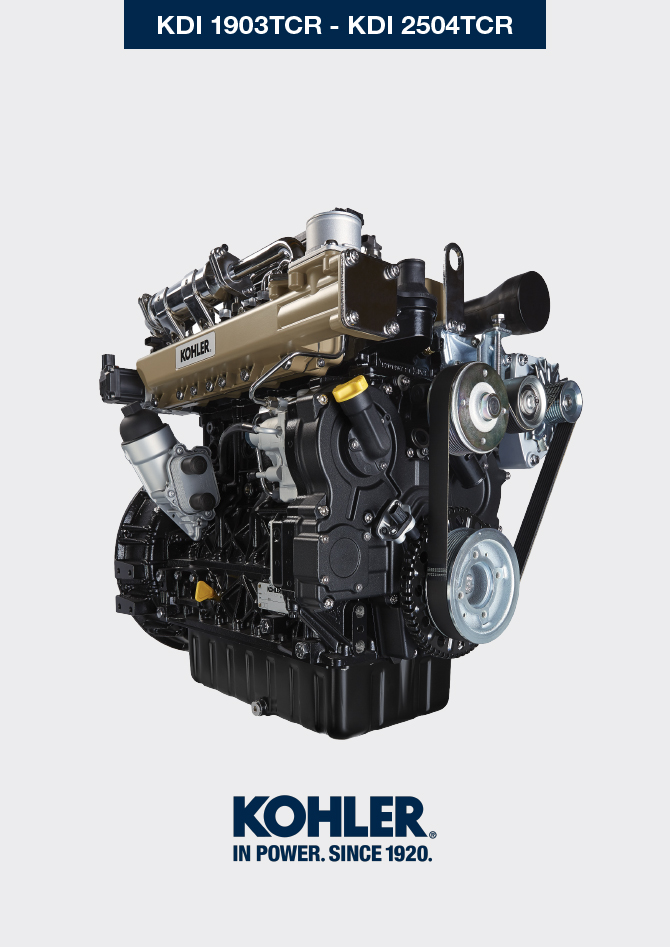 Información sobre las averíasCausas probables y eliminación de inconvenientesAPAGUE INMEDIATAMENTE EL MOTOR CUANDO:Las revoluciones del motor aumentan y disminuyen improvisamente y sin posibilidad de control;Se oye un ruido inusual y/o improviso;El color de los gases de descarga se vuelve oscuro o blanco;El indicador luminoso de presión del aceite o una Warning Lamp se enciende durante el funcionamiento;El indicador luminoso de la temperatura del líquido de refrigeración se ilumina durante el funcionamiento;La Tab. 14.1 suministra las causas probables de algunas anomalías que se pueden presentar durante el funcionamiento.
Realice sistemáticamente los controles más simples antes de los desmontajes o sustituciones.
     Advertencia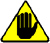 No realice los controles o las operaciones con el motor en marcha.Tab. 14.1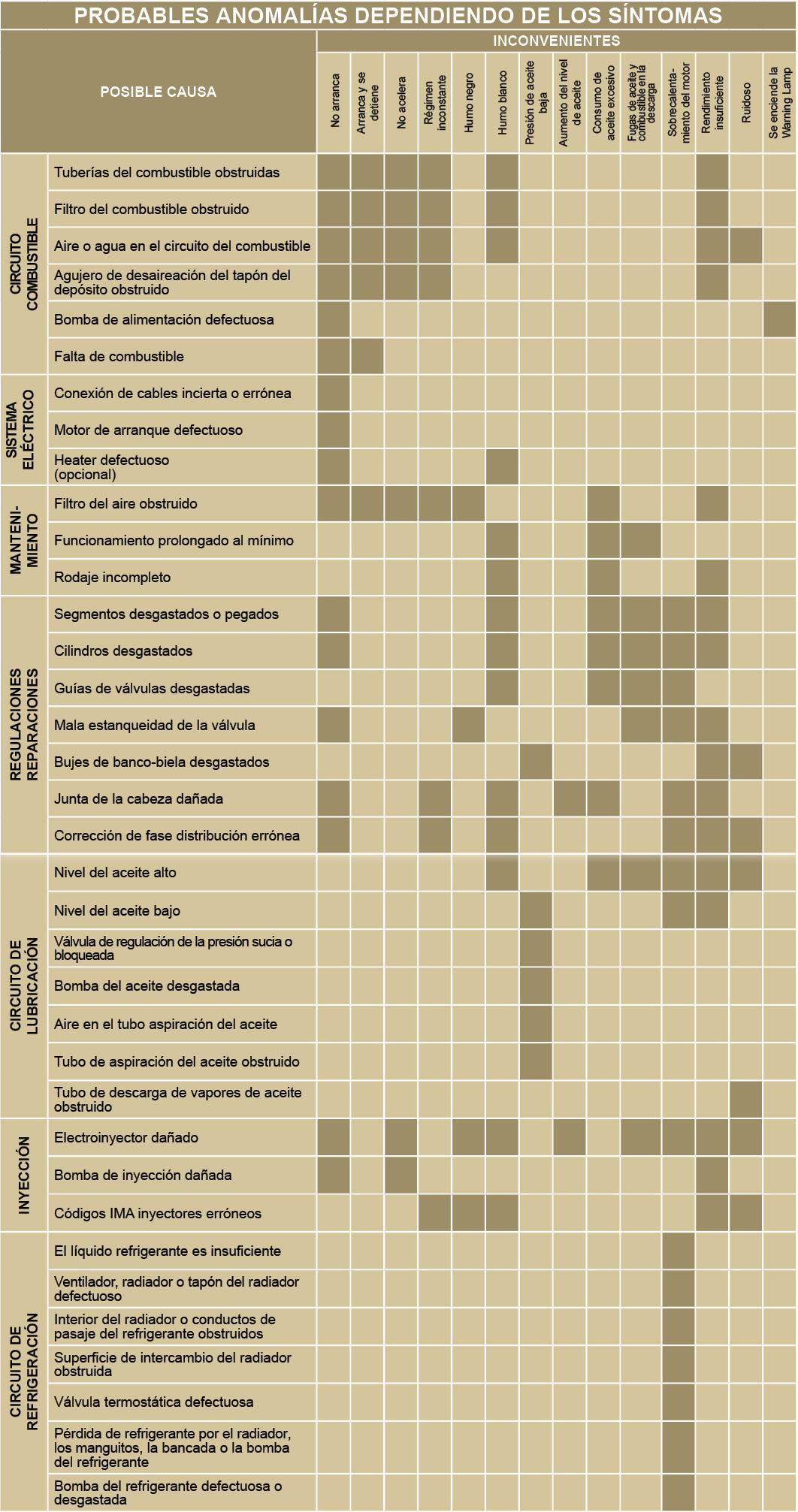 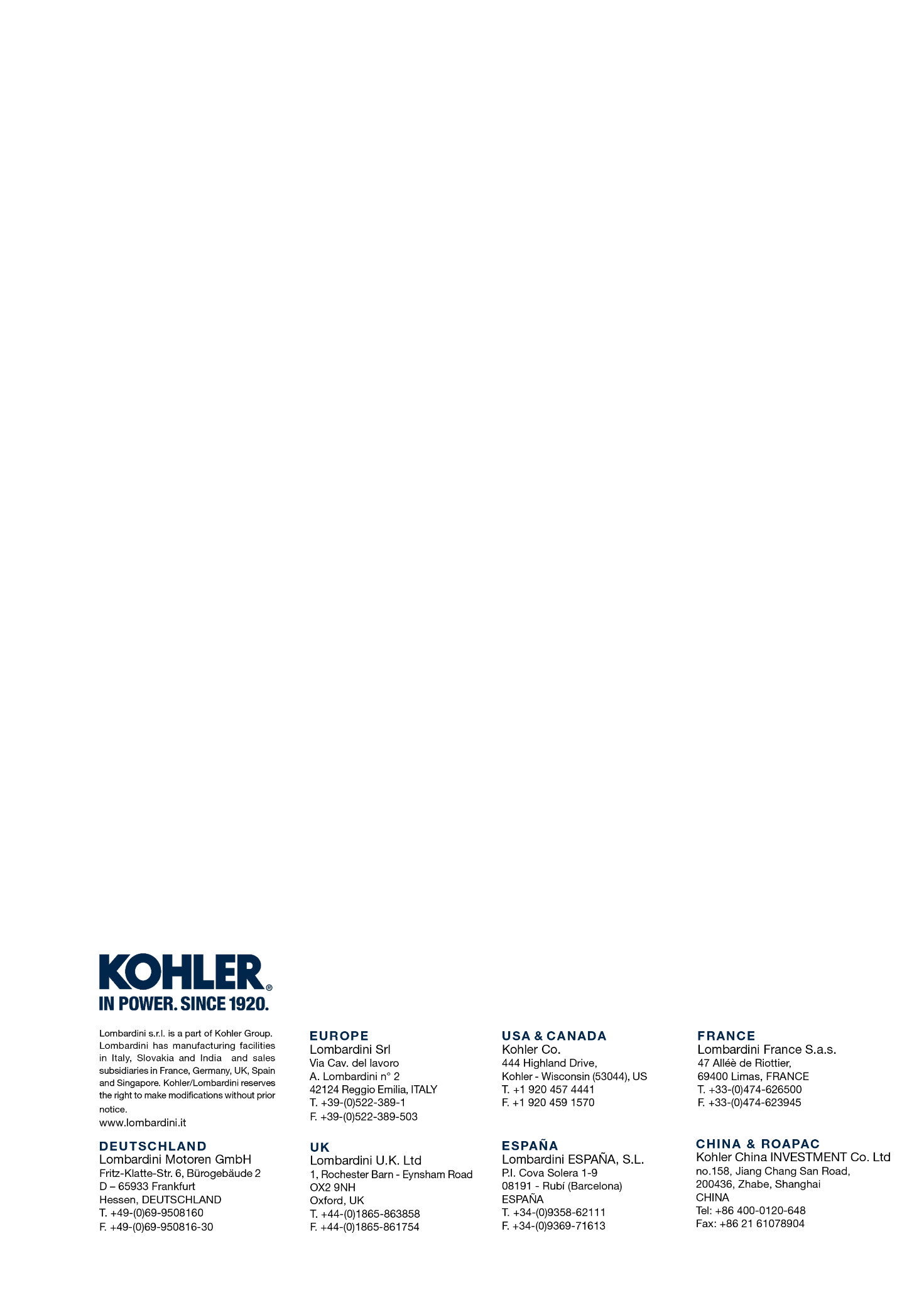 Fault informationManual del taller KDI 1903TCR / KDI 1903TCRE5 (Rev. 17.8)manoff